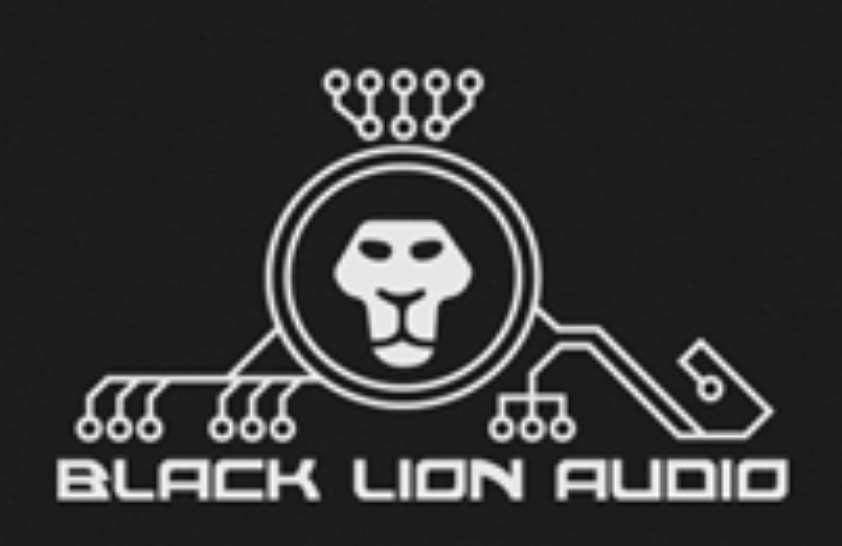 
Black Lion Audio Clocks Maserati, Offers GiveawayRegister to win Tony Maserati autographed Micro Clock MKIII and Ask.Audio Academy Unlimited Access Chicago, IL, January 14, 2016 - Black Lion Audio (BLA), acclaimed manufacturer of professional audio signal processing, converters and other essential audio tools, has partnered with Ask.Audio for a giveaway of a BLA Micro Clock MKIII used and autographed by award-winning audio engineer Tony Maserati. The winner of the Micro Clock MKIII (a $999 value) will also receive a one-year unlimited access pass to the Ask.Audio Academy (valued at $120). Ask.Audio, an Online Learning Platform and Social Education Community featuring tutorial-videos for popular software applications and creative workflow technique, has also made available an additional one-year Ask.Audio Academy pass as a second prize, and a third prize of a six-month Ask.Audio Academy pass. The competition ends January 22nd at 11:59 PM CST. Register to win online at https://blacklionaudio.com/winamicroclock/. The Micro Clock MKIII is the culmination of almost 10 years of research involving jitter- reducing, harmonic-enhancing design techniques not found in any other master word clocks on the market. It not only can sync a full suite of digital audio gear, but can significantly improve sound quality as well. Tony Maserati, who has played a pivotal role in defining today’s R&B, hip-hop and pop aesthetic, comments, “In the world of mixing records, I’ll implement any gear into my system that brings my mixes closer to an approved master, faster. The mixes I’ve been doing with the Micro Clock MKIII have gotten better responses from my clients and make the decision-making process easier for me.” With over 250 releases under his belt, Maserati is widely regarded as a primary architect of the sounds associated with New York R&B production since the mid-90s. His resume is extensive: Jason Mraz, will.i.am / Fergie / Black Eyed Peas, Mary J. Blige, David Bowie, 2Pac, Britney Spears, John Legend, Beyoncé (winning Maserati a GRAMMY®), Jessica Simpson, Sérgio Mendes (winning him a Latin GRAMMY®), Alicia Keys, and many more have turned to Maserati for his magic touch. “I’ve never been one who believes a particular clock is going to significantly change my world,” he continues. “I’ve used some of the best names, and it’s comforting to know they all perform within a few degrees of one another, which is why I wasn’t dying to try a new one.“When Black Lion Audio sent me the Micro Clock MKIII, I waited until I had a room full of engineers and producers before plugging it in. In blind testing, the team chose the Micro Clock MKIII over our previous clock. I sat skeptical in the rear of the room. When I finally ventured to the sweet spot and A/B’ed it for myself, it was clear. Black Lion Audio had surprised me. The Micro Clock MKIII produced a better depth of field and increased clarity.”The Micro Clock MKIII is a significant redesign of its predecessor, the Micro Clock MKII. Core technological improvements include lower-jitter crystal oscillators, higher-quality galvanic transformer isolation in the signal path, dedicated output drivers with improved isolation, higher-precision signal division, and much heavier noise filtration throughout the circuit. All of this results in a more robust, lower-jitter clock signal than the Micro Clock MKII, with even more desirable harmonics in the clock’s spectral band to impart an undeniable musical quality to the conversion process. The feature set has expanded to include an LED frequency display, six BNC outputs capable of outputting clocking frequencies up to 384 kHz, AES and RCA S/PDIF outputs capable of up to 192 kHz, an optical S/PDIF output capable of up to 96kHz, and removable 1U rack ears. The Micro Clock MKIII comes with a two-year warranty, extendable to three years.Micro Clock MKIII Features• Ultra-low jitter, harmonically-enhanced word clock signal generation
• Dimmable frequency display
• Eight selectable sample rates (44.1kHz, 48kHz, 88.2kHz, 96kHz, 176.4kHz, 192kHz, 352.8kHz, and 384kHz)
• Six BNC outputs with dedicated output drivers for maximum isolation
• RCA S/PDIF output
• Optical S/PDIF output
• AES output
• 1U removable rack earsMicro Clock MKIII SpecsJitter: 1.92 pS RMS (BNC outputs)Outputs: 6 BNC, 1 XLR AES, 1 RCA S/PDIF, 1 Optical S/PDIF (recommended max. cable length = 1m)
• BNC: 75 Ω, 5 VAC unterminated
• RCA S/PDIF: 75 Ω, unbalanced
• AES XLR: 110 Ω, balancedClock Frequencies:
• BNC (kHz) – 44.1, 48, 88.2, 96, 176.4, 192, 352.8, 384
• RCA S/PDIF & AES (kHz) – 44.1, 48, 88.2, 96, 176.4, 192
• Optical S/PDIF (kHz) – 44.1, 48, 88.2, 96Power: 9 VDC (6 W power consumption)Power connector: 2.1mm barrel connector with 5.5 mm outer diameter (center pin positive)Weight: 2.2lbsDimensions: 6.5-inch L x 6-inch W x 1.75-inch H (without 1U rack ears installed)…ends 780 wordsPhoto File 1: Black-Lion-Audio-Micro-Clock-MKIII.jpg
Photo Caption 1: The Tony Maserati autographed Black Lion Audio Micro Clock MKIIIPhoto File 2: Black-Lion-Audio-Micro-Clock-Mk3-Maserati.jpg
Photo Caption 2: Tony Maserati holding his signed Black Lion Audio Micro Clock MKIIIBlack Lion Audio is exhibiting at Booth 6324 (Hall A) at the 2016 NAMM Show in Anaheim, CA.Press Contact:Robert ClynePresidentClyne Media, Inc.(615) 662-1616robert@clynemedia.comCompany Contact:Nate BierdemanCEOBlack Lion Audio773-549-1885nate@blacklionaudio.com